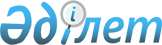 О добровольных противопожарных формированиях
					
			Утративший силу
			
			
		
					Постановление акимата города Экибастуза от 24 декабря 2003 года N 821/13. Зарегистрировано Управлением юстиции Павлодарской области 26 декабря 2003 года за N 2187. Утратило силу - постановлением акимата города Экибастуза Павлодарской области от 23 марта 2005 года N 182/4.

      Сноска. Утратило силу - постановлением акимата города Экибастуза Павлодарской области от 23 марта 2005 года N 182/4.            В соответствии с Законом Республики Казахстан "О пожарной безопасности", в целях обеспечения пожарной безопасности акимат города Экибастуза постановляет:

      1. Утвердить прилагаемые правила организации и деятельности добровольных противопожарных формирований в городе Экибастузе и сельских округах, поселках (далее Правила).

      2. Рекомендовать начальнику третьего специализированного отряда города Экибастуза управления Государственной противопожарной службы Павлодарской области оказывать руководителям предприятий и организаций города, независимо от форм собственности и ведомственной принадлежности, практическую, методическую и правовую помощь в создании и деятельности добровольных противопожарных формирований.

      3. Произвести официальное опубликование настоящего постановления в течение двух недель с момента его государственной регистрации в территориальном органе Министерства юстиции Республики Казахстан.

      4. Контроль за выполнением данного постановления возложить на заместителя акима города Экибастуза Кошумбаева С.М.      Аким города Экибастуза                     В. Набитовский      Согласовано:

      Начальник третьего специализированного 

      отряда управления Государственной 

      противопожарной службы

      Павлодарской области                       М. Садралин

Утверждены        

постановлением акимата   

города Экибастуза     

от 24 декабря 2003 года N 821/13

"О добровольных противопожарных 

формированиях"       ПРАВИЛА

организации деятельности добровольных противопожарных формирований

в городе Экибастузе, поселках и сельских округах.



  1. Общие положения.      1. Настоящие Правила определяют порядок организации деятельности добровольных противопожарных формирований на предприятиях и в организациях города, поселков и сельских округов, независимо от форм собственности и ведомственной принадлежности (далее Объект).

      2. Настоящие правила разработаны в соответствии с Законом Республики Казахстан от 22 ноября 1996 года N 48-I "О пожарной безопасности", постановлением Агентства Республики Казахстан по чрезвычайным ситуациям от 9 июля 1999 года N 19 "Об утверждении правил пожарной безопасности в Республике Казахстан".

      3. Организация добровольных противопожарных формирований, руководство их деятельностью, выполнение противопожарных мероприятий и проведение разъяснительной работы среди работников проводятся руководителями Объектов.



  2. Порядок организации добровольного противопожарного

формирования и его работы.      4. Добровольные противопожарные формирования создаются в целях:

      1) осуществления контроля за выполнением и соблюдением на Объекте противопожарного режима;

      2) проведения разъяснительной работы среди работников по соблюдению противопожарного режима на Объекте;

      3) содержания в постоянной готовности систем и средств пожаротушения;

      4) принятия незамедлительных мер к тушению возникшего пожара имеющимися на Объекте средствами пожаротушения.

      5. Добровольные противопожарные формирования организуются на предприятиях и организациях, независимо от форм собственности и ведомственной принадлежности, с количеством работников не менее 15 человек.

      6. Добровольное противопожарное формирование возглавляет начальник, назначаемый руководителем Объекта.

      7. Численный состав добровольного противопожарного формирования определяется руководителем Объекта, но не менее 5 человек.

      8. Добровольные противопожарные формирования организуются из числа работников Объекта в возрасте не моложе 18 лет.

      9. Прием в добровольные противопожарные формирования производится добровольно, на основании личного заявления гражданина после прохождения им медицинской комиссии по месту жительства и первоначальной подготовки в подразделении Государственной противопожарной службы.

      10. Исключение из членов добровольного противопожарного формирования производится:

      1) за нарушение противопожарного режима;

      2) по собственному желанию путем подачи об этом заявления начальнику добровольного противопожарного формирования;

      11. Учебные занятия с членами добровольного противопожарного формирования проводятся по расписанию, утвержденному руководителем Объекта в свободное от работы время, не более 4 часов в месяц.



  3. Содержание добровольного противопожарного формирования.      12. Все расходы на содержание добровольных противопожарных формирований производятся за счет Объектов, на которых они организуются.

      13. В целях стимулирования деятельности членов добровольного противопожарного формирования руководитель Объекта вправе поощрять граждан, отличившихся в ликвидации пожара.
					© 2012. РГП на ПХВ «Институт законодательства и правовой информации Республики Казахстан» Министерства юстиции Республики Казахстан
				